О пользе овощей, фруктов и ягод говорила педагог группы "Пчелки" В.В. Яковлева со своими воспитанниками. Самые маленькие воспитанники нашего ДОУ теперь знают, что свежие овощи и фрукты полезны, а приготовленные из них блюда полезные и вкусные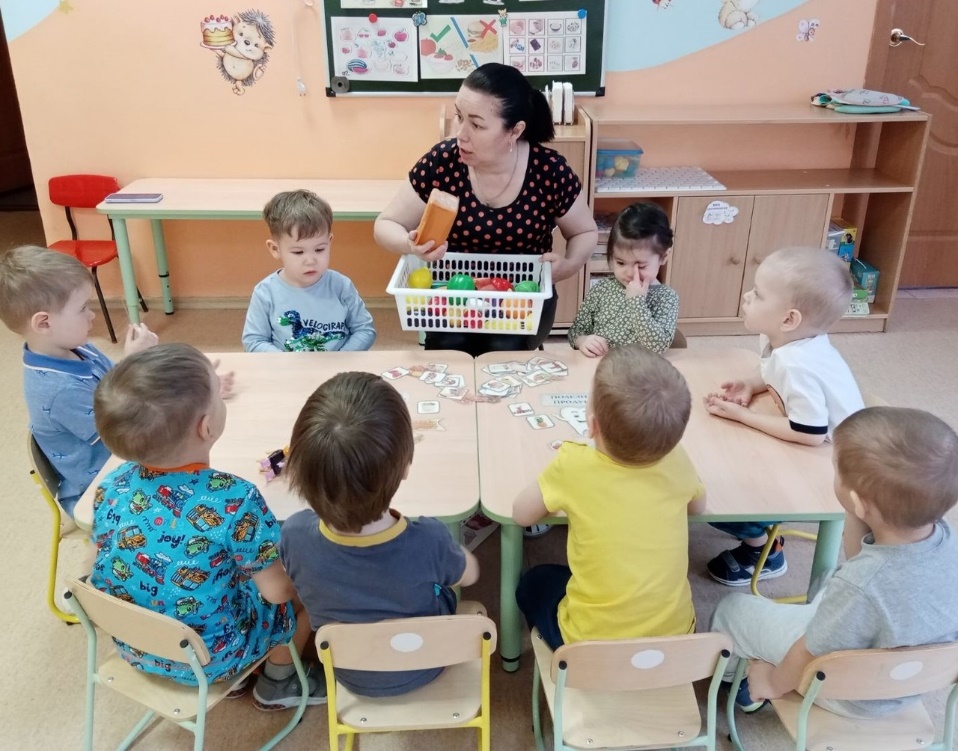 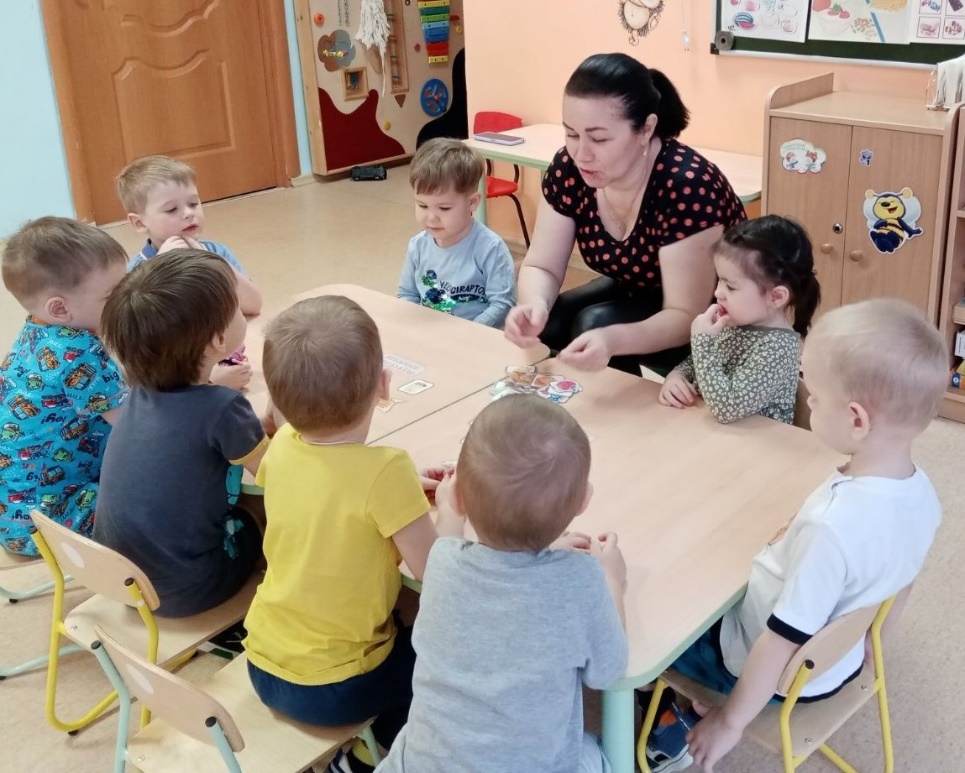 